Year 7 – Study Notes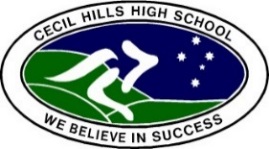 ENGLISHYear 7 – Study NotesMATHEMATICSYear 7 – Study NotesSCIENCEYear 7 – Study NotesHISTORYYear 7 – Study NotesITALIANYear 7 – Study NotesPD/H/PEYear 7 – Study NotesMUSICYear 7 – Study NotesVISUAL ARTSLessonWhat THREE things did I learn?123456789101112131415161718192021222324252627282930313233343536373839404142434445464748495051525354555657585960616263646566676869707172737475767778798081828384858687888990919293949596979899100101102103104105106107108109110111112113114115116117118119120LessonWhat THREE things did I learn?123456789101112131415161718192021222324252627282930313233343536373839404142434445464748495051525354555657585960616263646566676869707172737475767778798081828384858687888990919293949596979899100101102103104105106107108109110111112113114115116117118119120LessonWhat THREE things did I learn?123456789101112131415161718192021222324252627282930313233343536373839404142434445464748495051525354555657585960616263646566676869707172737475767778798081828384858687888990919293949596979899100101102103104105106107108109110111112113114115116117118119120LessonWhat THREE things did I learn?1234567891011121314151617181920212223242526272829303132333435363738394041424344454647484950515253545556575859606162636465666768697071727374757677787980LessonWhat THREE things did I learn?1234567891011121314151617181920212223242526272829303132333435363738394041424344454647484950515253545556575859606162636465666768697071727374757677787980LessonWhat THREE things did I learn?12345678910111213141516171819202122232425262728293031323334353637383940LessonWhat THREE things did I learn?12345678910111213141516171819202122232425262728293031323334353637383940LessonWhat THREE things did I learn?12345678910111213141516171819202122232425262728293031323334353637383940